ΤΑ ΝΕΑ ΑΣΤΕΡΙΑ ΤΟΥ ΠΑΓΚΟΣΜΙΟΥ ΜΠΑΣΚΕΤ ΠΑΙΖΟΥΝ ΣΤΟ ADIDAS EUROCAMP 2015Στο pre-NBA Draft Camp που θα πραγματοποιηθεί 6 έως 8 Ιουνίου στο Τρεβίζο της Ιταλίας θα συμμετέχει η ελληνική Εθνική Ομάδα νέων ανδρών under-19 και ο Έλληνας Φώτης Καπρής.Η adidas παρουσιάζει το επίσημο ρόστερ του adidas EUROCAMP, τoυ σημαντικότερου διεθνούς pre-NBA Draft camp, στο οποίο συμμετέχουν τα κορυφαία ταλέντα του κόσμου. Από τις 6 έως τις 8 Ιουνίου στο Τρεβίζο της Ιταλίας, τα νέα αστέρια του παγκόσμιου μπάσκετ θα δείξουν τις ικανότητές τους στο παρκέ.Εδώ και 13 χρόνια, το adidas Eurocamp αποτελεί μια μοναδική ευκαιρία για τους κορυφαίους νέους παίκτες σε παγκόσμιο επίπεδο, να προπονηθούν, να αγωνιστούν και να δοκιμαστούν από τις ομάδες του NBA και άλλων επαγγελματικών πρωταθλημάτων, με στόχο μια θέση στα draft του NBA. Οι παίκτες θα έχουν την ευκαιρία να παρακολουθήσουν workshops και να μάθουν από πρώην και νυν προπονητές και παίκτες του NBA, συμπεριλαμβανομένων των Ricky Rubio (Minnesota Timberwolves), Kyle Lowry (Toronto Raptors), Θοδωρή Παπαλουκά (Euroleague star), Nick Nurse (Toronto Raptors) και Mike Longabardi (Phoenix Suns). Περισσότεροι από 40 νέοι συμμετέχοντες και υποψήφιοι παίκτες για το NBA Draft 2015, όπως οι George de Paula (Βραζιλία), Daniel Diez (Ισπανία), Alpha Kaba (Γαλλία) και Nikola Radicevic (Σερβία) θα συμμετέχουν στο adidas Eurocamp 2015. Μεταξύ τους θα βρίσκεται και η ελληνική Εθνική Ομάδα νέων ανδρών under-19, καθώς και ο Έλληνας μπασκετμπολίστας Φώτης Καπρής.Μάθε περισσότερα στα social media της adidas με hashtag #adidasEurocampΣχετικά με την κατηγορία adidas BasketballH adidas, για περισσότερα από 60 χρόνια, προμηθεύει με καινοτόμα προϊόντα τους κορυφαίους αθλητές του κόσμου, από τους θρύλους του παρελθόντος μέχρι τους σημερινούς superstars, όπως οι Damian Lillard, John Wall, Derrick Rose, Dwight Howard, Andrew Wiggins, Candace Parker, Ricky Rubio, Δημήτρης Διαμαντίδης, Γιώργος Πρίντεζης και Βαγγέλης Μάντζαρης. Στις 11 Απριλίου 2006, η adidas και το National Basketball Association (NBA) υπέγραψαν εμπορική συμφωνία διάρκειας 11 ετών, που καθιστά την adidas επίσημο προμηθευτή των εμφανίσεων και του ρουχισμού του ΝΒΑ, του Women’s National Basketball Association (WNBA) και της NBA Development League (D-League).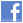 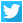 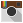 Οι συμμετέχοντες του adidas EUROCAMP 20152015 under-18 adidas USA Select2015 adidas EUROCAMP Next GenerationFIRSTLASTDOBPOS.HEIGHTNAT.TEAMAwuduAbass1993PF196 cm - 6'5"ITACantu'WaelArakji1994PG193 cm - 6’4''LEBSporting Al Riyadi BeirutEdinAtic1997G198 cm - 6'6"BHISpars SarajevoDraganBender1997PF210 cm - 6'11"CROMaccabi Tel AvivJanisBerzins1993SF201 cm - 6'7"LATVef RigaGilvydas Biruta1991F203 cm - 6'8"LTUFree AgentLaurynasBirutis1997C210 cm - 6'11"LTUZalgiris KaunasDavidBrembly 1993SG/SF194 cm - 6'4"GERBayreuthJonaasCaven1993F210 cm - 6'11"FINReno BighornsAlexandreChassang1994PF203 cm - 6'8''FRAAsvel VilleurbanneGeorgeDe Paula1996PG/SG198 cm - 6'6"BRAPinheirosLucasDias Silva1995SF/PF206 cm - 6'9''BRAPinheirosAlbertoDiaz1994PG190 cm - 6'3"SPAFuenlabradaIssaDieng1996PF207 cm - 6’9”SENClub Thies RailDanielDiez1993SF203 cm - 6'8"SPAReal MadridJaimeFernandez1993PG186 cm - 6'1"SPAEstudiantes MadridDiegoFlaccadori1996PG194 cm - 6'4"ITABasket TrentoIsaacFotu1993F203cm - 6'8"NWZLa Bruxia D'OrKevinHarley1994SG196 cm - 6'5"FRAPoitiersAleksaIlic1996SF201 cm - 6'7'' MON BuducnostNikolaJankovic1994PF207 cm - 6'9''SERVerviers-PepOgnjenJaramaz1995PG193 cm - 6'4"SRBMega LeksAlphaKaba1996PF/C205 cm - 6'9"FRAPau OrthezOleksandrKobets1996SG194 cm - 6’5”UKRCherkaskiVladislavKorneyuk1994C210 cm - 6'11"UKRDniproDenisKrestinin1994PF200 cm - 6'7"LTUJelgava NemanjaKrstic1993SF205 cm - 6'9"SRBMega LeksMikhailKulagin1994PG188 cm - 6'2"RUSRossiya Novog.YannisMorin1993PF/C208 cm - 6'10"FRACholetAleksejNikolic1995PG191 cm - 6'3"SLOSpars SarajevoZoranNikolic1996C211 cm - 6'11'' MONJoventud BadalonaJovanNovak1994PG190 cm - 6’3”SRBVojvodina SrbijagasMateuszPonitka1993SG/SF197 cm - 6'6"POLOostendeViktorPulpan1996PG190 cm - 6'3"CZEBK PardubiceNikolaRadicevic1994G197 cm - 6'6"SRBSevillaMaksimSalash1996PF/C206 cm - 6'9"BLRPenas HuescaItaySegev1995SF204 cm - 6'9"ISRGalil GilboaBenjaminSene1994PG186 cm - 6'1''FRASLUC NancyRolandsSmits1995PF/C207 cm - 6'10"LATFuenlabradaAlexSuarez1993C205 cm - 6'9"SPAJoventud BadalonaDejanTodorovic1994PF/C196 cm - 6'5''BOSBilbaoMetinTuren1994PF206 cm - 6'9"TUKDarussafakaAdinVrabac1994C210 cm - 6'11"BHITB TrierOmerYurtseven1998SG203 cm - 6'8"TURFenerbahce Ulker SergiyZagreba1994C214 cm - 7’0”UKRDniproPaulZipser1994SG/SF201 cm - 6’7”GERBayern MunichFIRSTLASTPOS.HOMETOWNHIGH SCHOOLEdriceAdebayoPF/CPinetown, NCNorthside (NC)Rawle AlkinsSGBrooklyn, NYChrist the King (NY)BraxtonBlackwellSFNashville, TNChrist Presbyterian Academy (TN)DeronDavisPF/CAurora, COOverland (CO)MustaphaHeronSFWest Haven, CTSacred Heart (CT)DewanHuellPF/CMiami, FLMiami Norland (FL)FrankJacksonPG/SGAlpine, UTLone Peak (UT)MarioKeglerSF/PFJackson, MSArlington Country Day (FL)JoshLangfordSGHuntsville, ALMadison Academy (AL)TJLeafPFSan Diego, CAFoothills Christian (CA)KobiSimmonsPGAlpharetta, GASt. Francis (GA)FIRSTLASTDOBNAT.Ahmet Can Duran1999TurkeyFotisKapris1999GreeceDaniilKasatkin 1999RussiaGabrielMaric1999CroatiaAcoydanMcharty1999SpainAnrijsMiska2000LatviaDzananMusa1999BosniaMarkoPecarski2000SerbiaMicheleSerpilli1999ItalyPetarRaickovic1999MontenegroLouisRucklin1999FranceGrantasVasiliauskas1999Lithuania